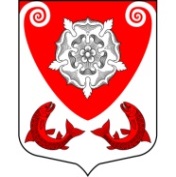 МЕСТНАЯ  АДМИНИСТРАЦИЯМО РОПШИНСКОЕ СЕЛЬСКОЕ ПОСЕЛЕНИЕМО ЛОМОНОСОВСКОГО  МУНИЦИПАЛЬНОГО РАЙОНАЛЕНИНГРАДСКОЙ ОБЛАСТИП О С Т А Н О В Л Е Н И Е№ 156от 26.05.2020 г.О внесении изменений в постановление местной администрации от 10.04.2020 №115 «О запрете посещения гражданами кладбищ на территории Ропшинского сельского поселения» 	В целях реализации Указа Президента Российской Федерации от 11 мая 2020 года №316 «Об определении порядка продления действия мер по обеспечению санитарно-эпидемиологического благополучия населения в  субъектах Российской Федерации в связи с распространением новой коронавирусной инфекции (COVID-19)», Постановления Правительства Ленинградской области от 26 мая 2020 года №313 «О работе общественных кладбищ Ленинградской области в связи с распространением новой коронавирусной  инфекции (COVID-19)» и Постановления администрации муниципального образования Ломоносовский муниципальный район Ленинградской области от 26 мая 2020 №578/20,  местная администрация муниципального образования Ропшинское сельское поселениеПОСТАНОВЛЯЕТ: Внести следующее изменение в постановление местной администрации муниципального образования Ропшинского сельского поселения от 10.04.2020 года №115 «О запрете посещения гражданами кладбищ на территории Ропшинского сельского поселения»:а) дополнить пунктом 1.1. следующего содержания:«1.1. Разрешить одиночные, семейные посещения гражданами кладбищ на территории муниципального образования Ропшинского сельского поселения, кроме посещений в выходные дни, нерабочие праздничные дни, дни религиозных праздников, с соблюдением всех необходимых санитарно-эпидемиологических требований по поддержанию мер по нераспространению новой коронавирусной инфекции(COVID-19)»Настоящее постановление вступает в силу со дня его официального опубликования на официальном сайте МО Ропшинское сельское поселение www.официальнаяропша.рф.Контроль за выполнением настоящего постановления оставляю за собой.Глава  местной администрацииМО Ропшинское сельское поселение                                                            М. М. Дзейгов